Viera High School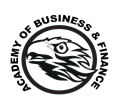 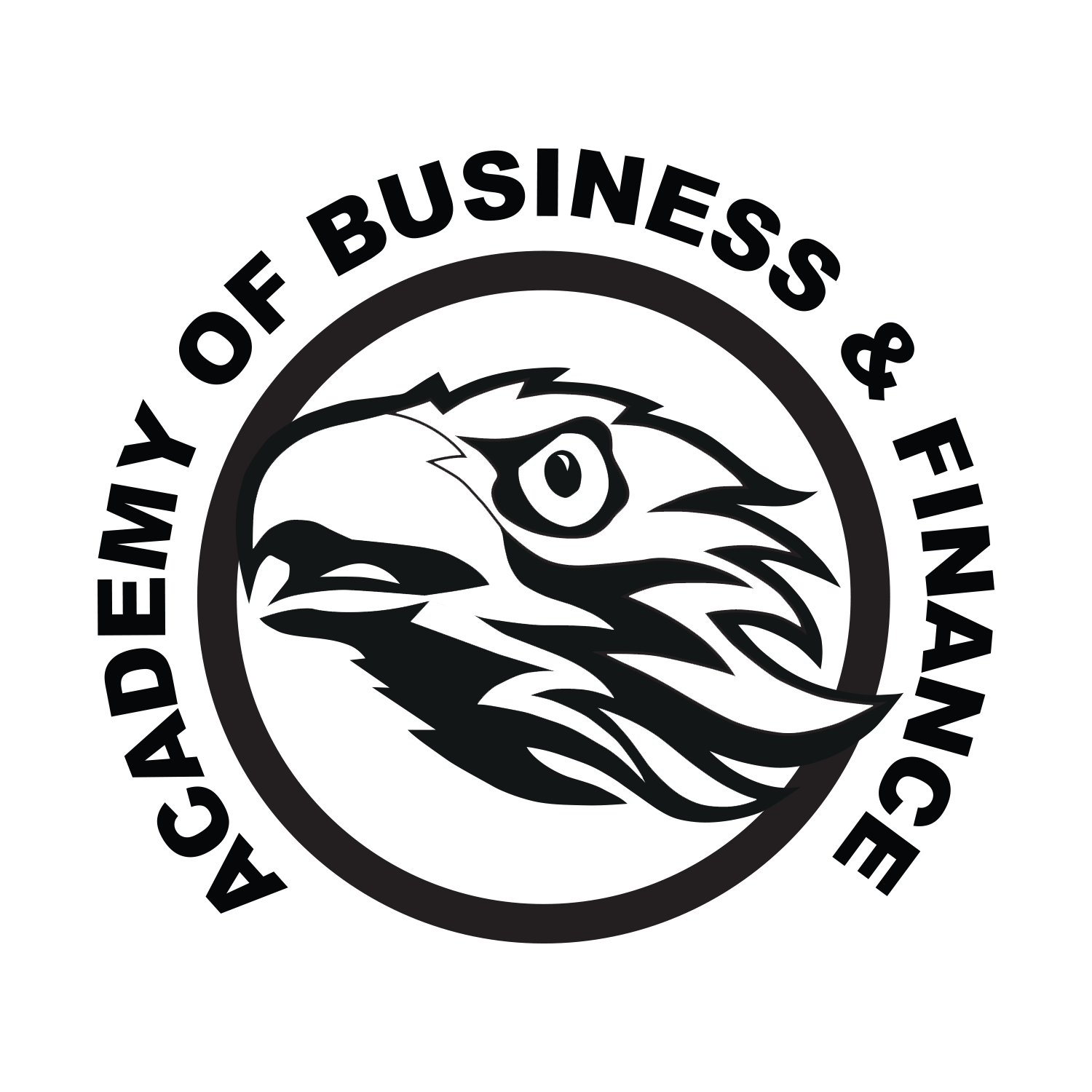 Academy of Business and FinanceApplication Window Open from January 6 to February 28, 2020CTE Choice ProgramApplication Instructions:STUDENTS ZONED FOR VIERA HIGH SCHOOL:  Please complete this application only and return it with your essay to the Academy Director, Ms. Kelly, no later than February 28, 2020.  There is no fee for students zoned for Viera High School.  STUDENTS NOT ZONED FOR VIERA HIGH SCHOOL:  There is a $30 Application fee for students NOT zoned for Viera High School to apply to any High School Educational Program.  Please visit www.EIC.brevardschools.org online to complete the district requirements and pay the fee in order to apply to this program.  When filling out the online application, you are applying for the Business and Finance Career Academy Program.  You will also need to complete this form in addition to that online portion.  Application Deadline – February 28, 2020APPLICANT:  (Please PRINT and complete all questions.)Applicant’s Name											Student ID Number						Current Grade Level			Current School ______________________ Student’s Zoned High School _________________________Date of Birth			      	Age			Gender                    Shirt Size 	______Parent (Guardian)’s Name(s)										Home Address												City									Zip Code			Parent Email Address:		  		____(Parent Cell/Work)					Do you have a sibling currently in the academy?  If so, please list their first and last name:    First name:________________________________________Last name: __________________________How many days have you been absent this year?  ________________  If over 5 briefly explain  										List all clubs, sports and extracurricular activities and the years involved.Student Name:______________________________________________ 	          (Page 2)Have you had a referral this year?  YES     NO  If yes, how many times __________  Why?		_________					Have you received any detentions this year:  YES   NOIf yes, how many times? ______________   Why: 							List any work or volunteer experience:  ________________________________________List any hobbies, special talents, or skills you have?	________		_______	ESSAY:  Please write a short (150 words minimum) explanation of why you want to participate in the Academy of Business and Finance at .  Please be sure to include information about your career goals and educational plans, realizing that this business and finance training will be valuable for ANY career you may choose!  (Typing is preferred - please staple the essay to your application). PARENT AGREEMENT:  I have read this application and accompanying information and approve of my child’s participation in this four-year educational program if he/she is selected.						____________________________________(Signature of Parent/Guardian)FOR MORE INFORMATION:		Contact:  Ms. Barbara Kelly, Academy of Business & Finance, VHS, 6103 Stadium Parkway, Viera, FL 32940 Email: Kelly.barbara@brevardschools.org Recommendation FormPlease print three copies of this form and give to three separate teachersRecommendation forms are to be filled out and submitted by the individual giving the recommendation only.  Three recommendations are required in total.  Two must be submitted by current teachers and the third may be submitted by a coach, pastor/minister, employer, etc.  Printed forms must be submitted directly to the ABF Director at VHS in a sealed envelope.  Students are not to handle completed recommendation forms under any circumstances.  They can be mailed or dropped off to the director.  Student Last Name:_____________________________ 	Student First Name:_________________________Name of Person Giving Recommendation:_________________ Relationship to Student:___________________Course Name (if Teacher):__________________________	Teacher’s School Name:______________________What are this student’s areas of strength?:______________________________________________________What, if any, are this student’s areas of weakness?:_______________________________________________Give this student a letter grade (A, B, C, D, F) in each of the following areas:Attendance:____________________			Attitude: ____________________Concern for Others:______________			Creativity: _____________________Emotional Maturity: ______________		Energy:______________________Growth Potential:_________________		Leadership:___________________Personal Responsibility:____________		Reaction to Setbacks:____________Respect Accorded by Faculty:__________		Respect Accorded by Peers:_____________Self-Confidence:_____________________		Self-Discipline:_______________________Self-Motivation:______________________		Sense of Humor:______________________Warmth of Personality: _______________________________Additional Comments or Observations: